ПРОГРАММА15 января 2020 года. Место проведения – Городская многопрофильная больница №2, г. Санкт-Петербург10:00 – Открытие семинара10.00-10.30 ИКД: обзор проблемы,  история создания и развитие методики, первичная и вторичная профилактика внезапной сердечной смерти. Обзор исследований. Показания. Мировая статистика имплантаций10.30-11.45 Принципы детекции аритмий в ИКДМеханизм восприятия сердечных потенциалов – автоматическая подстройка чувствительностиДетекция: интервалы, счетчики, критерии распознавания аритмий: Начало, Стабильность, Длительность QRS, Wavelet, PR-Logic, технология SmartShock11.45-12.00 Кофе-брейк12.00-12.45Принципы терапии в ИКД, принцип этапности воздействий, АТС (Burst, Ramp, Rump+)Кардиоверсия, Дефибрилляция, принцип безболевой терапии (PainFree, ATP During Charging)Дополнительные функции: High Rate Time Out, Progressive Episode Therapy12.45-13.15Демонстрация клинического случая (Скигин И.О.)13.15-14.00 Перерыв на обед14.00-15.00 Процедура имплантации и контрольной проверки ИКД15.00-16.15Демонстрация работы с программатором. Контрольная проверка ИКД.16.15-16.30 Кофе-брейк16.30-17.30 Разбор клинических случаевЭКГ + ЭГМ, маркеры, обозначение событий. Почему ИКД сработал так, а не иначе.   17.30-18.00  Обзор ИКД Медтроник 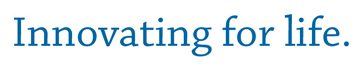 